Regijski NVO center – Društvo za razvijanje prostovoljnega dela Novo mestoRozmanova 308000 Novo mestoNovo mesto, 29. 9. 2014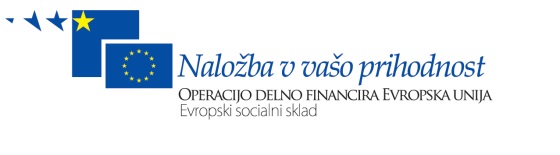 Primerjava med županskimi kandidati na temo sodelovanja z nevladnimi organizacijami: Občina MetlikaRegijski NVO center je na vse kandidate v izbranih občinah naslovil vprašalnik, ki je namenjen ugotavljanju stališč županskih kandidatov in kandidatk o sodelovanju z društvi in drugimi nevladnimi organizacijami, ter odraža njihov odnos do nevladnih organizacij. Na vprašalnik je odgovoril eden od dveh kandidatov za župna Občine Črnomelj, in sicer je odgovoril: Boštjan Kočevar. Povratne informacije nismo prejeli s strani županskega kandidata Darka Zevnika. Županski kandidati so objavljeni po vrstnem redu prejetja izpolnjenih vprašalnikov. Vsem kandidatom se za sodelovanje lepo zahvaljujemo. Za več informacij smo vam na voljo: drpdnm@gmail.com, 07 39 39 311 S spoštovanjemMaja Žunič FabjančičKoordinatorka projekta Regijski NVO centerAli se strinjate, da društva in druge nevladne organizacije na področjih socialnega varstva, kulture, zdravja, športa, gasilstva idr. pomembno prispevajo k dvigu kakovosti življenja občanov?Boštjan Kočevar, Andrej Kočevar in skupina volivcev Skorajda lahko trdimo, da imajo pri tem levji delež.2. Kaj bi izpostavili kot najbolj pereče probleme v občini?Boštjan Kočevar, Andrej Kočevar in skupina volivcevNezaposlenost in slaba prometna infrastruktura ter posledično izseljevanje mladih. 3. Pri reševanju katerih problemov vam lahko društva in druge nevladne organizacije po vašem mnenju pomagajo in kako boste društva in druge nevladne organizacije vključevali v reševanje lokalnih problemov?Boštjan Kočevar, Andrej Kočevar in skupina volivcevVsekakor se društva in nevladne organizacije lažje povezujejo s širšim krogom občanov, potemtakem bi jih morala občina vključevati v soodločanje pri športu, gasilcih, humanitarni dejavnosti, kulturi, zdravem načinu življenja, ekologiji,...4. Ali se vam zdi koristno:a. Na seje občinskega sveta vabiti društva in druge nevladne organizacije, ki delujejo na področjih, o katerih razpravlja občinski svet?Boštjan Kočevar, Andrej Kočevar in skupina volivcevDa, vendar bi bilo še bolj koristno uvrstiti njihove predstavnike v aktivno oblikovanje gradiv in rešitev, da bi lahko še več prispevali na področjih, ki zadevajo delovanja društev in ostalih NVO v občini.b. Iskati rešitve skupaj z društvi in drugimi nevladnimi organizacijami ter vključevati društva in druge nevladne organizacije v oblikovanje gradiv in rešitev še preden se obravnavajo na seji občinskega sveta?Boštjan Kočevar, Andrej Kočevar in skupina volivcevOdgovor zgoraj.c. Izvajanje nekaterih javnih storitev (npr. izvajanje pomoči na domu, upravljanje objektov ipd.) prenesti na društva in druge nevladne organizacije s ciljem »za enak denar več«? Na katerih področjih vidite priložnost za tovrstno sodelovanje?Boštjan Kočevar, Andrej Kočevar in skupina volivcevVsekakor bomo društva in druge nevladne organizacije pozvali, da se še bolj aktivno vključijo v oblikovanje in reševanje problematike na področju kulture, športa, socialne varnosti, zdrave prehrane in okoljevarstva.d. Za izvajanje storitev in reševanje problemov z društvi in drugimi nevladnimi organizacijami vzpostavljati javno-zasebna partnerstva? Na katerih področjih vidite priložnost za tovrstno sodelovanje?Boštjan Kočevar, Andrej Kočevar in skupina volivcevVzpodbujanje povezovanja na področju oblikovanja vseh vrst zadrug in združevanja na področju lokalne oskrbe, turizma. Odprti smo za vse dobre ideje. e. Izvajati regionalne razvojne projekte tudi v sodelovanju z društvi in drugimi nevladnimi organizacijami? Na katerih področjih vidite priložnost za tovrstno sodelovanje?Boštjan Kočevar, Andrej Kočevar in skupina volivcevPri tem se odpirajo možnosti sodelovanja predvsem na kulturnem, športnem, turističnem in področju zdrave prehrane ter lokalne oskrbe.5. Ali bi v vaši občini uvedli večletno financiranje nevladnih organizacij, ki delujejo v javnem interesu in imajo že delno zagotovljena sredstva iz državnih in evropskih virov?Boštjan Kočevar, Andrej Kočevar in skupina volivcevPredpogoj za uvajanje tovrstnih načinov financiranja je predvsem združevanje in skupno reševanje trenutne problematike v občini ter skupno nastopanje pri prijavah na razpise. Veliko priložnost vidimo tudi v povezovanju s sosednjimi občinami, tako v Beli krajini, kakor tudi na področju R Hrvaške. Za bilateralno sodelovanje ima Evropa namreč velik posluh, predvsem moramo pred tem oblikovati skupne cilje in izdelati projekte, ki bodo doprinesli k hitrejšemu razvoju in večji blaginji v regiji. Uresničitev tega bo v večji meri izboljšala možnost, da v bližnji prihodnosti oblikujemo tudi programe, ki bodo zagotavljali večletno financiranje nevladnih organizacij.6. Ali bi bili pripravljeni v vaši občini zagotoviti sredstva za podporo zaposlovanju dolgotrajno brezposelnih mladih v okviru programa javnih del, ki bi delo opravljali v nevladnih organizacijah?Boštjan Kočevar, Andrej Kočevar in skupina volivcevSe strinjam. Kot sem že navedel, društva in ostale nevladne organizacije v večji meri doprinesejo pri aktivnostih na različnih področjih in bi bilo za njihovo boljše delovanje vsekakor koristno, da pri svojem obširnem delu dobijo tudi dodatno pomoč za izvedbe različnih projektov, ki na najrazličnejših področjih bogatijo življenja občank in občanov. Vendar moramo pri tem vedeti, da je v naši občini najbolj pomembno oblikovanje bolj ugodnih pogojev za zaposlovanje oz. investicije v nova delovna mesta.7. Ali boste pri sprejemanju strateških dokumentov aktivno vključevali nevladne organizacije, ki delujejo na področjih, ki jih strateški dokumenti obravnavajo (mladina, kultura ipd.)?Boštjan Kočevar, Andrej Kočevar in skupina volivcevEdino tako lahko pričakujemo, da bodo ti dokumenti v največji meri koristno vplivali na dvig kakovosti prebivalcev občine.